«Индивидуальный альбом» как форма совместного взаимодействия дошкольного учреждения с семьей.                                                                                             Смирнова Л.А., Тризна О.В.,                                                                                               ГБДОУ детский сад № 20                                                                                       Московского района Санкт-Петербурга    Семьи, имеющие ребенка с нарушениями опорно-двигательного аппарата и детского церебрального паралича (ДЦП) часто оказываются неготовыми к трудной ситуации, в которой они оказываются с рождением больного ребенка. Для успешной социализации ребенка с ОВЗ в окружающем мире необходима совместная работа ДОУ и семьи. Включение родителей в совместную деятельность является важнейшим условием развития ребенка с двигательными нарушениями. Данная статья представляет проект «Индивидуальный альбом». Описанный опыт работы по организации совместной деятельности детей  с ОВЗ и взрослых в рамках использования данного проекта в дошкольном учреждении поможет как родителям, так и педагогам в  их работе по развитию самоопределения , самоутверждения и самосознания детей 5-7 лет с ОВЗ, повышению их самооценки и познавательного интереса, созданию предпосылок успешного освоения дошкольником  с ДЦП будущей роли – школьника. Рассмотрим осуществление проекта «Индивидуальный альбом» на практике.               Целью  проекта является обеспечение успешной и полноценной социализации детей с нарушениями опорно-двигательного аппарата и детского церебрального паралича в процессе их активного сотрудничества  с педагогами дошкольного учреждения,  родителями и ближайшими родственниками.                                                                           Задачи проекта:    у детей – формировать первичные представления об институте семьи, научить кратко, рассказывать о своей семье, обогатить словарный запас терминами родственных отношений, формировать стабильное  психоэмоциональное состояние в семье, доброжелательность, отзывчивость, навыки неконфликтного поведения дома, расширять кругозор.                                                                                                                                       у родителей –обогащать опыт работы по развитию навыков сотрудничества и общения с детьми, сплочение интересов родителей и детей, родителей и педагогов;  формировать коллектив родителей, как союз творческих единомышленников, активно участвующих в развитии своих детей и жизни ДОУ.                                                                                                        у педагогов – укреплять систему взаимосвязи работы всех педагогов ДОУ; овладевать навыками и умениями ставить и выполнять конкретные  индивидуальные задачи в работе с каждой семьей, учитывая общий культурный уровень и взгляды на воспитание; применять на практике адекватные формы и методы взаимного сотрудничества.              Работа с «Индивидуальным альбомом» имеет свои особенности: совместная деятельность предполагает не только труд по освоению нового материала, но и активный отдых. Работа в команде «воспитатель-дети-родители» предполагает активное участие каждого ее члена, это способствует  достижению положительного результата. Универсальность проекта «Индивидуальный альбом»  предполагает эффективное сотрудничество не только с благополучными, полными  семьями, но и с семьями проблемными (неполными, где воспитываются усыновленные дети и др.). Данный проект позволяет так же заставить задуматься взрослых о той роли, которая отводится каждому члену семьи в становлении личности ребенка. Их привлечение помогает сформировать у дошкольников образцы взаимодействия партнеров, выполняющих определенные социальные роли, что способствует успешному построению дальнейшего жизненного  пути ребенка с ДЦП. Уникальность представленной формы работы заключается в совместной деятельности: мы помогаем ребенку и побуждаем его расспрашивать родителей, бабушек и дедушек об истории семьи. Благодаря тесному взаимодействию ребенок выступает строителем внутрисемейных отношений и историком своей семьи. Инновационность метода, основывающаяся на семейных традициях и интересах, позволяет  индивидуально проводить процесс социализации. Для родителей и педагогов важными результатами являются развитие и совершенствование педагогических способностей, возможность понимать детей, кропотливо работать над собой, поиск адекватных способов выражения своей любви и заботы к детям.                                                                                                       Рассмотрим этапы работы над «Индивидуальным альбомом». Проект создается ребенком совместно с педагогами и родителями как книга о себе, об общении с окружающими людьми, а самое главное о личных достижениях самого ребенка. «Индивидуальный альбом» включает разработку отдельных страничек, например:                                               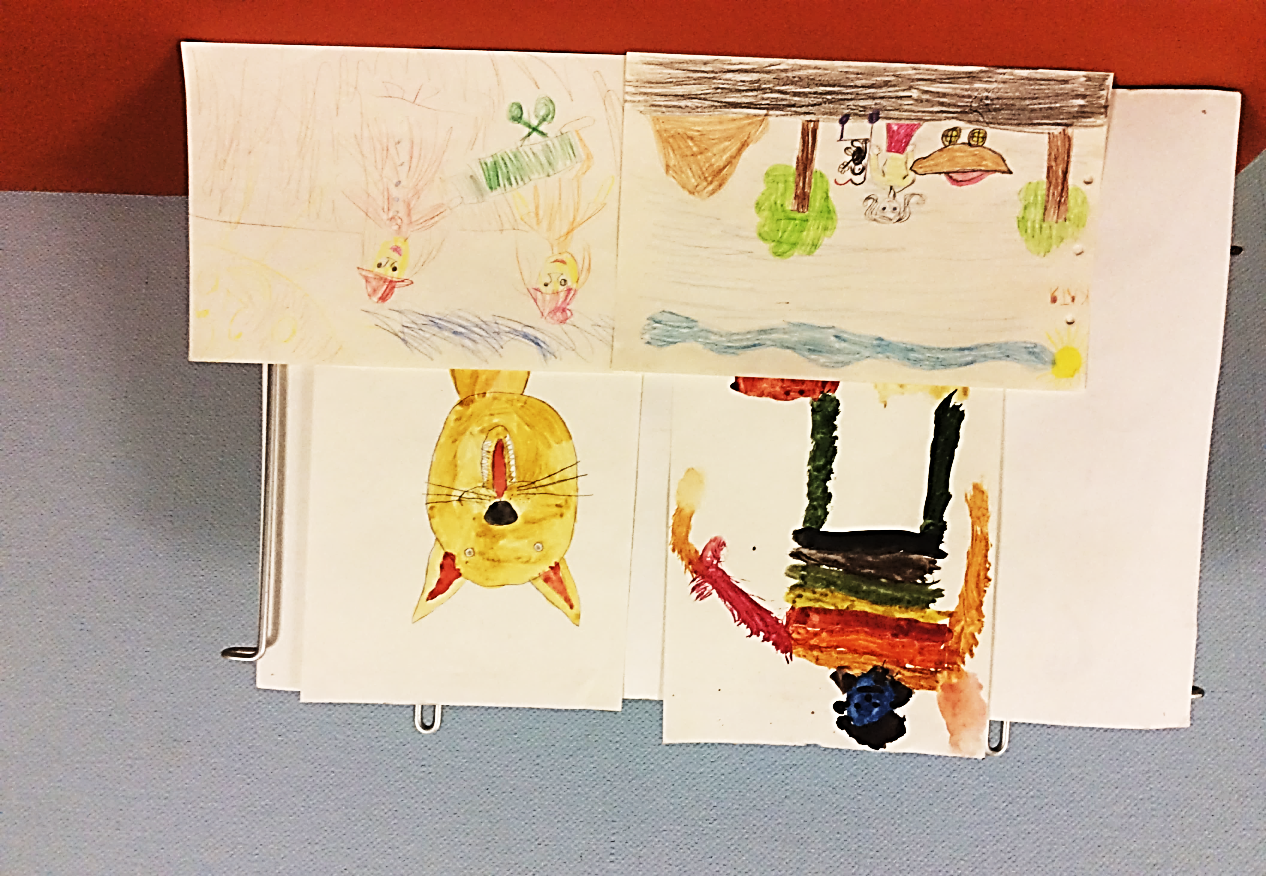 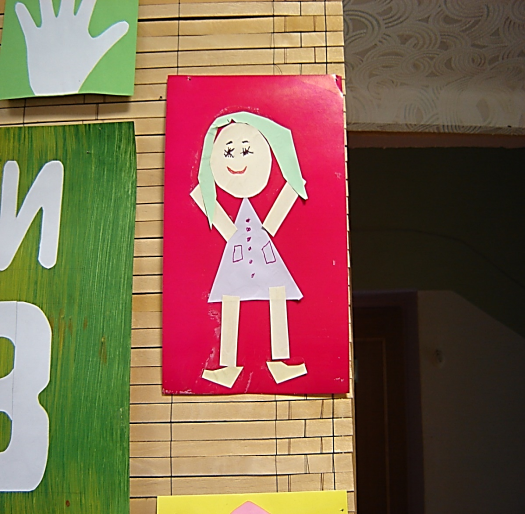 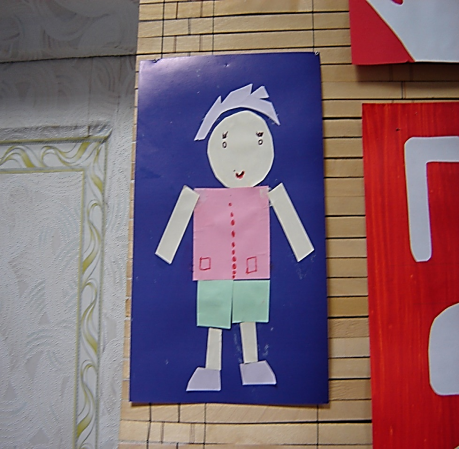 «Осознание своего Я» - помочь ребенку выразить свои чувства, переживания;   «Я и мои друзья» - дать понятие семьи, что бывают семьи не только у людей, но и у зверей.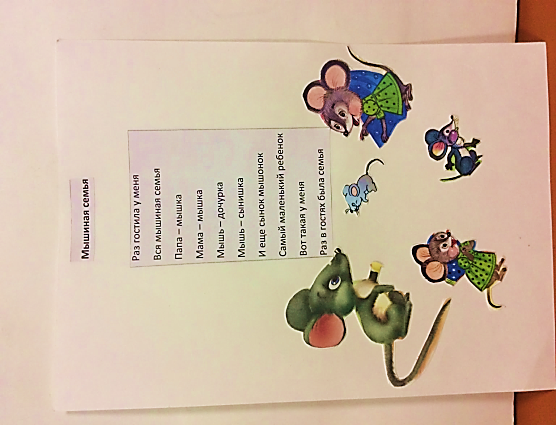  « Я со сверстниками» - поло-ролевая идентификация - помочь детям в осознании своей половой принадлежности, дать понятие о дружбе и друзьях «Я в этом мире»  - познакомить со схемой родословного древа, с терминами родственных отношений;«Счастливая семьЯ» - создание благоприятного психологического климата, расширение кругозора о семейных отношениях, поддержание интереса о традициях в семье и увлечениях.  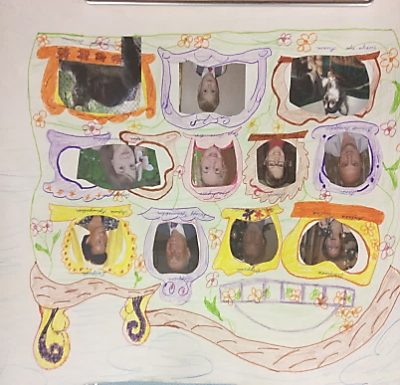    Задания по совместной деятельности  укрепляют эмоциональные связи  родителей и детей, создают  благоприятный психологический климат.  В опыте работы есть такие случаи, когда вовлеченные в процесс родители посвящали ребенку трогательные, наполненные любовью стихи с ласковыми вариациями имен:  Настя, Настенька, Настюша! Настя, Настенька, Настюша, Любишь маму с папой слушать.У нас ты, доченька, Настена,Поверь, большая ты сластена.Ты любишь очень мармелад,И пастилу, и шоколад.Ведь ты же сладкая у нас девчонка,Настюша, Настенька, Настена !                              Вырастай скорей, Ванюша!                                                                                                                     Ваня, Ванечка, Ванюша,                                                                                                                         Утром кашу ложкой кушай.                                                                                                                     Мой сыночек поспешай,                                                                                                                                                     Свою кашку доедай.                                                                                                                                          Будешь петь и танцевать                                                                                                                               Дружно с детками играть!                    Результатом проекта  является не просто успешная социализация детей с ДЦП, но также рост познавательного интереса, повышение самооценки, развитие процессов самоопределения, самопознания и самоутверждения, переосмысление  отношений с  близкими и родственниками. Наблюдаемые позитивные изменения создают предпосылки для расширения социального окружения ребенка-дошкольника с ДЦП и перехода его к новой социальной роли – школьника, а также достижению положительных  результатов в этой области. Проект «Индивидуальный альбом» помогает узнать много интересного о семьях воспитанников. Семейные традиции, общие увлечения, система воспитания – это важно, но главное что дети и родители в работе над проектом раскрывают свои таланты и способности, о которых подчас даже не догадывались.